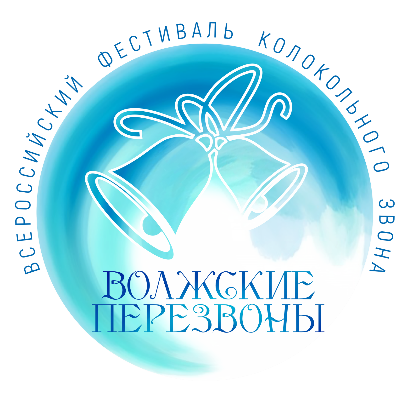 428000 Республика Чувашия, г. Чебоксары, ул. П. Лумумба 8, оф 11.Телефон/факс: 8-952-020-30-58, 8-952-020-30-59				E-mail: vremia_pomogat@mail.ru
_________________________________________________________________________________Положениео III Всероссийском Фестивале колокольного искусствав Чувашии «Волжские перезвоны»Организационная структура фестиваляОрганизаторы фестиваля:АУ ЧР Республиканский центр народного творчества «Дворец культуры Тракторостроителей»Благотворительный фонд «Время помогать»При поддержке:Федерального агентства по делам национальностей и архивного дела Чувашской РеспубликиЧебоксарско-Чувашская Епархия Русской Православной Церкви.Дом Дружбы народов Чувашская РеспубликаОргкомитет фестиваля формируется из сотрудников БФ «Время помогать», Минкультуры Чувашии, Чебоксарско-Чувашской епархии.Цели фестиваля– Сохранение и развитие нематериального культурного наследия народов Российской Федерации.– Возрождение и сохранение православных традиций России. – Укрепление и расширение культурного обмена между регионами, взаимообогащение культур. Привлечение внимания к музыкально-православным направлениям деятельности в сфере культуры.– Поддержка идеи постоянного функционирования школы звонарного искусства в Чувашии Задачи фестиваля– Привлечение в Чувашию известных звонарей и исполнителей духовной музыки из городов России и Республики Чувашия.- Знакомства с игрой на колоколах и исполнения духовной музыки путем проведения концертов и мастер-классов.– Развитие культурного сотрудничества между участниками и организаторами, объединение коллективов для совместного творчества.– Формирование духовно-нравственного сознания подрастающего поколения, повышение значимости и патриотического воспитания.– Приобщение жителей Чувашской Республики и соседних регионов к искусству колокольного звона.Участники фестиваляВ фестивале принимают участие звонари, исполнители духовной музыки и патриотических песен, лица с ограниченными возможностями Республики Чувашия и Российской Федерации.Возраст участников не ограничивается.Условия и порядок проведенияВсероссийский фестиваль колокольного искусства в Чувашии проводится третий раз и приурочен к празднованию 100-летия образования Чувашской автономии. По результатам проведения фестиваля, мероприятию может быть присвоен статус ежегодного.Продолжительность фестиваля 2 дня, 11-12 сентября 2020 года :День 1 Площадка на территории Собора Равноапостольного Князя Владимира в г. Новочебоксарск. С 14.00 до 20.00, включены мероприятия в соответствии со сценарным планом, включая открытие фестиваля звон-концерты, вокально-инструментальные номера. на протяжении всего дня проведение мастер-классов колокольного звона с участием всех желающих. День 2. Площадка на территории Храма «Новомучеников и исповедников Российских» в городе Чебоксары. С 10.30 до 15.30 включает в себя: С 10.30 по 14.00 Мероприятия в соответствии со сценарным планом, включая официальная часть (закрытие фестиваля, награждение участников), гала-концерт с участием приглашенных артистов города Москва и Краснодар, предпоказ документального фильма «Святыни Чувашского края», вечерняя экскурсия участников по Чебоксарам.Участники фестиваля-звонари демонстрируют искусство игры на колоколах передвижных звонниц и колокольнях соборов и храмов в городе Чебоксары и Новочебоксарск.Программа Фестиваля предусматривает в г. Чебоксары творческие встречи, презентаций с участием представителей школ колокольного искусства, исполнителей духовной музыки.В условиях мер по противодействию распространения коронавируса вход на площадки ограничен, допустимое количество участников согласовывается и допускается при соблюдении предписаний и обеспечения эпидемиологической безопасности на мероприятии. Все мероприятия транслируются сети интернет и телевидении (в записи либо онлайн), а так же доступны в записи после мероприятия.  Списки на участие звонарей в фестивале формируются до 20 июля 2020 года и списки на участие вокальных и инструментальных исполнителей формируются специалистами БФ «Время помогать» до 25 июля 2020 года. Информационная поддержка: Телеканал «Союз», Телеканал «СПАС», местные СМИОплата расходовУчастникам Всероссийского Фестиваля колокольного искусства в Чувашии, подавшим заявку в установленные сроки и получившим официальное приглашение от Оргкомитета, принимающая сторона оплачивает:1.     Проезд до г. Чебоксары; 2. Проживание (при условии централизованного расселения, организуемого принимающей стороной), из расчета на 3-е суток;3.     Двухразовое питание, централизованно организуемое принимающей стороной, из расчета на 3-е суток.Лица прибывающие на фестиваль в качестве гостей из других регионов (без регистрации участия), могут принимать участие в качестве зрителей и в исключительных случаях как участники по предварительной договоренности с оргкомитетом фестиваля, но все расходы по проживанию и питанию берут на себя. НагражденияВсем участникам Фестиваля вручаются дипломы участников, в разных номинациях.Организаторами мероприятия предусмотрено награждение участников, памятными подарками в различных номинациях, которые определяются оргкомитетом за 3 дня до начала фестиваля.Решение об определении победителей в каждой номинации принимается исключительно оргкомитетом.Церемония награждения проводится в заключительный день мероприятия. Организационная структура фестиваляОргкомитет оставляет за собой право внесения изменений и дополнений в настоящее Положение с обязательным размещением измененного Положения на официальной странице https://vk.com/festzvon21 и оповещением участников.Сформирован организационный комитет в следующем составе:Ефимов Александр Валерьевич – БФ «Время Помогать»Чишкина Регина Витальевна-БФ «Время помогать»Фошина Наталья Олеговна- АУ ЧР Республиканский центр народного творчества «Дворец культуры Тракторостроителей»Епископ Мариинско-Посадский Игнатий - Собор святого равноапостольного князя Владимира (Новочебоксарск)Семенов Юрий Васильевич – Храм Новомученников и Исповедников РоссийскихПротоиерей Георгий (Чирашкин) – председатель Епархиального отдела культуры Чебоксарско-Чувашской ЕпархииТокмаков Юрий Алексеевич- Дом Дружбы народовТел. 89520203058E-mail: vremia_pomogat@mail.ruУтвердили:Руководитель БФ. «Время помогать» ______________________А.В. ЕфимовДиректор РЦНТ «Дворец культуры Тракторостроителей» ____________________Н.О. Фошина